Presents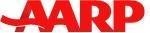 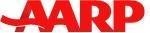 THE OFF-BROADWAY MUSICAL COMEDY 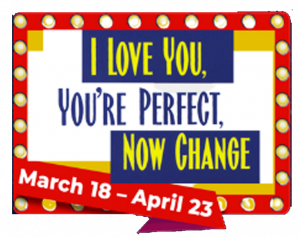     “I LOVE YOU, YOU’RE       PERFECT, NOW CHANGE”Candlelight Dinner Theater - Wilmington, DEWednesday, April 12, 2023 Itinerary:8:15 am		     Departure to be determined	 	 	Rest stop en-route 11:00 am–12:30 pm	  Lunch at the Candlelight Theater 1:00 pm–3:30 pm           Performance of Musical Comedy Show    3:30 pm 	 	         Depart for home 6:00 pm		     Approximate return time to Ocean CityTOTAL COST PER PERSON:  $115.00Payment Due by March 8th  Includes:  Show tickets, Lunch, Bus Transportation, Driver Tip & WaterCancellation Policy: Refund by replacement only For RESERVATIONS and additional information, please contact: Pat Weekley at 302-732-3868 or E-mail: aarp1917travel@yahoo.com ------------------------------------------------------------- Registration Form - Cut Here ----------------------------------------------NAME: _______________________________________STREET:______________________________________ CITY: ____________________________________STATE:_________________ZIP:_______________________PHONE: _________________________CELL: _________________________E-MAIL______________________TRIP:      ILOVE YOU, YOU’RE PERFECT, NOW CHANGE, APRIL 12, 2023__	# People:  ____________       CASH: _____________________     CHECK#:______________________    CHECK AMT:___________________I ACKNOWLEDGE THAT I HAVE READ THE TRAVEL-TRIP RULES AND AGREE TO ACCEPT [    ] SIGNATURE:  _____________________________________________________Date__________________  MAKE CHECKS FOR TRIP PAYABLE TO:   AARP 1917 TravelMAIL TO:  PO Box 4193, Ocean City, MD  21843DISCLAIMER:  These trips are a project of and are offered to the Ocean City, MD Chapter 1917 of AARP.  The chapter and any agent it may use in arranging these or any other trips are not responsible in whole or in part to the traveling member for any loss, damage, or injury, whether financial or otherwise, to persons or property, however caused during or in with these or any other trips.  These trips are activities conducted by Ocean City, MD AARP 1917 and are in no way offered, sponsored or conducted by AARP, which has no responsibility with such trips.